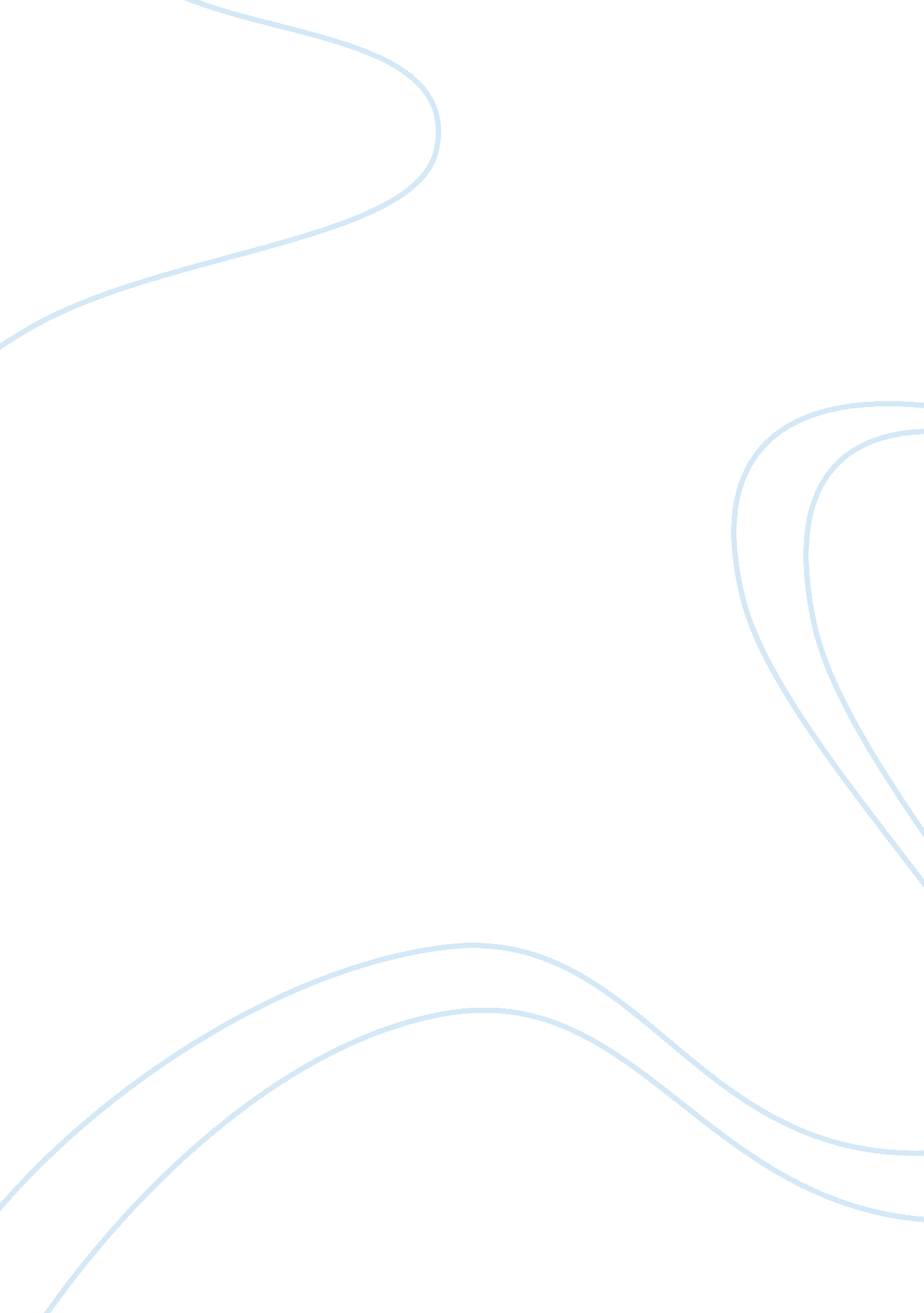 How to be a responsible student assignment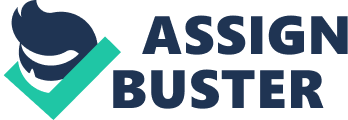 Today, I am going to talk on a topic titled “ how to be a responsible student”. Before I proceed, I have a question – what does the word responsible mean? According to Merriam-Webster dictionary, It Is an adjective with two meanings; first meaning Is having an obligation to do something as part of a Job or role. Second meaning Is being the primary cause of something and so able to be blamed or credited for it. Responsible is also synonymous to liable – accountable – answerable – amenable – reliable. I am sure everyone wants to be a responsible student. Here are some tips on how to be one. I Firstly, manage your time if you want to be a responsible student. You must come to class on time and is always ready to learn. Don’t be a minute late and bring everything you need for the classes on that day; the right note-taking materials, your homework, lunch, etc. Be organized with all the time. Secondly, respect your teachers. Even If the things you’re learning aren’t exactly Interesting, just pretend they are. Smile at your teachers and be nice to them. Respect the grade they give you and be patient with your teachers. In addition, always behave in class. Don’t fool around with other classmates or with an object. Pay attention and listen closely to the teacher. If another student starts talking to you, quietly tell them to be quiet and listen. If they still don’t stop, Just ignore them. If others are being bad during class and you take the blame for it, consider telling the teacher about this person if you feel comfortable. If not, try to ignore it as much as you can, and if the teacher calls you UT, stand up for yourself, or talk to the person or the teacher afterwards. Thirdly, take notes. This is very Important to do, especially If you want to achieve good grades. Take notes neatly In a notebook. You don’t have to copy every single thing the teacher says, but Jot down whatever you think Is Important. Do this In pencil In case you have to erase something. After school, bring the notes home because they may be useful for your homework. Fourthly, hand in your homework efficiently. Spend a sufficient mount of time on your homework every night. Keep it very neat in case you have to hand it in. Ask someone to check your homework if you feel comfortable, but don’t let them change it. It is your work, so you have to be responsible for it. Make sure you hand in your assignments on time. Make up for missed or incomplete work. If you were absent for one day, try to schedule a time to meet with your teacher and go over what you missed. If you didn’t finish the test or handed in sloppy work, ask your teacher what you can do to make it better. If you feel uncomfortable doing this, ask a classmate to help you make up what you missed. Last but not least, help your classmates. Don’t be selfish when they can’t find their book, or they don’t have a pencil or paper, lend them yours. Always be prepared to help them, and be respectful to them. Even If there’s a person you don’t Like In class, and you got assigned to a project with them, work with them and together you can achieve your the tips and information I’m sharing with you today will bring a lot of benefits to us all. Thank you. 